TOPLANTI  GÜNDEMİ13.9.2023   Saat: 14.00    Dekanlık Toplantı SalonuToplantı No: 2023/31. Kurum İç Değerlendirme Raporunda kullanılacak bilgi ve verilerin bölüm bazında periyodik olarak toplanması, dokümantasyonu ve paylaşılmasına yönelik rehber hazırlaması konusunda işbölümü yapılması, bölüm sekreterlerinin görevlendirilmesi ve eğitilmesi,2. Paydaş memnuniyet anketlerinin hazırlanması, verilerin toplanması ve değerlendirilmesi için bölümlerde çalışma başlatılması,3. Fakülte Kalite el kitabının hazırlanması konusunda çalışmalara başlanması,4.Akademik danışmanlık ve mentörlük faaliyetlerinin gözden geçirilmesi,5.Öğrenci ve STK’lar ile kalite süreçleri odaklı proje/kongre/sempozyum/söyleşi vb. faaliyetlerin planlanması,6.Mezunlarla iletişim konusunda bölüm bazında çalışma yapılması,7.Kalite çalışmalarının duyurulması konusunda web sayfası ve sosyal medya araçlarının etkin kullanımının sağlanması8. Dilek ve temennilerTOPLANTI KATILIM İMZA FÖYÜ13.9.2023   Saat: 14.00   Dekanlık Toplantı SalonuToplantı No: 2023/3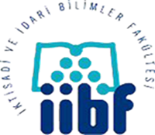 ESKİŞEHİR OSMANGAZİ ÜNİVERSİTESİ İktisadi ve İdari Bilimler FakültesiKALİTE KOMİSYONU TOPLANTISIDoküman No: 2023/7Yayın Tarihi: Revizyon Tarihi:Revizyon No:HAZIRLAYANDoç .Dr. Hüseyin Naci BAYRAÇGÖZDEN GEÇİREN/KONTROLDoç. Dr. Nurcan DENİZONAYLAYANESKİŞEHİR OSMANGAZİ ÜNİVERSİTESİ İktisadi ve İdari Bilimler FakültesiKALİTE KOMİSYONU TOPLANTISIDoküman No: 2023/8Yayın Tarihi: 13.9.2023Revizyon Tarihi:Revizyon No:Başkan: Doç. Dr. H. Naci BAYRAÇBaşkan Yardımcısı: Doç. Dr. Nurcan DENİZÜye: Doç. Dr. Taner SEKMENÜye: Doç. Dr. Gamze ÖZ YALAMANÜye: Dr. Öğr. Üyesi Tuba YİYİTÜye: Dr. Öğr. Üyesi Salih ARSLANÜye: Dr. Öğr. Üyesi Cansu ATILGAN PAZVANTOĞLUÜye: Arş. Gör. Dr. Yılmaz KÖPRÜCÜÜye: Arş. Gör. Gülnihal CAN AVŞARÜye: Arş. Gör. Damla AYDIN GELDİŞENÜye: Arş. Gör. Serhan GÜLÜye: Arş. Gör. Deniz Pelin DİNÇER AKANÜye: Muhittin GÜNDOĞDUHAZIRLAYANDoç .Dr. Hüseyin Naci BAYRAÇGÖZDEN GEÇİREN/KONTROLDoç. Dr. Nurcan DENİZONAYLAYAN